Orange County Department of EducationPROJECT GLAD®	 	            Guided Language Acquisition Design TrainingSacramento Area Grade levels- Tk-8th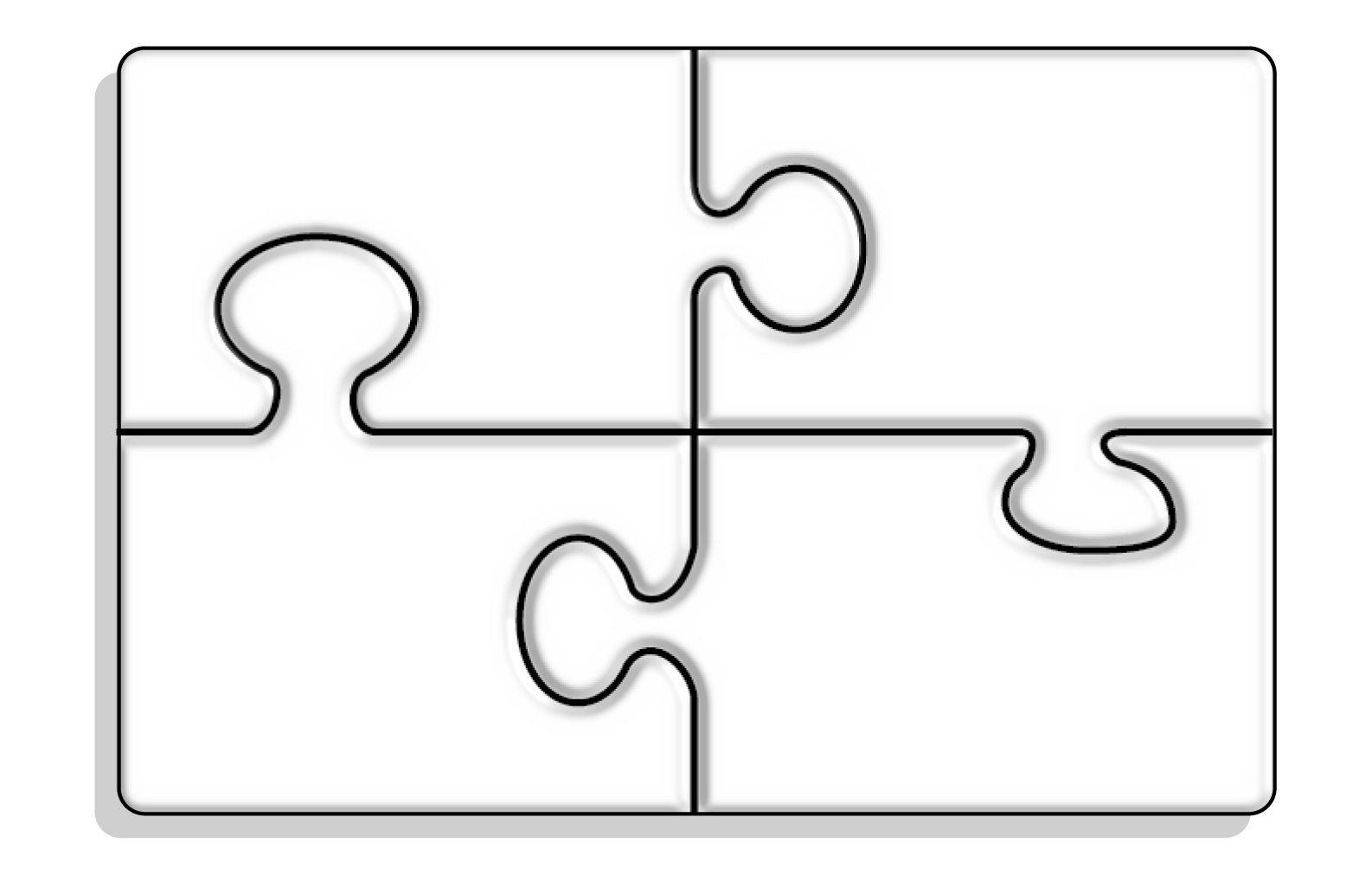 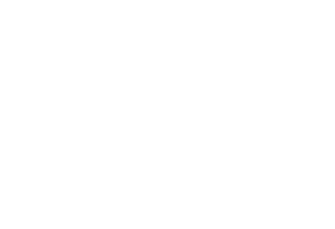 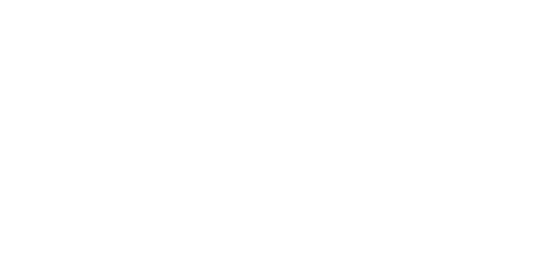 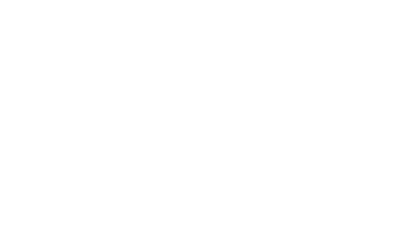 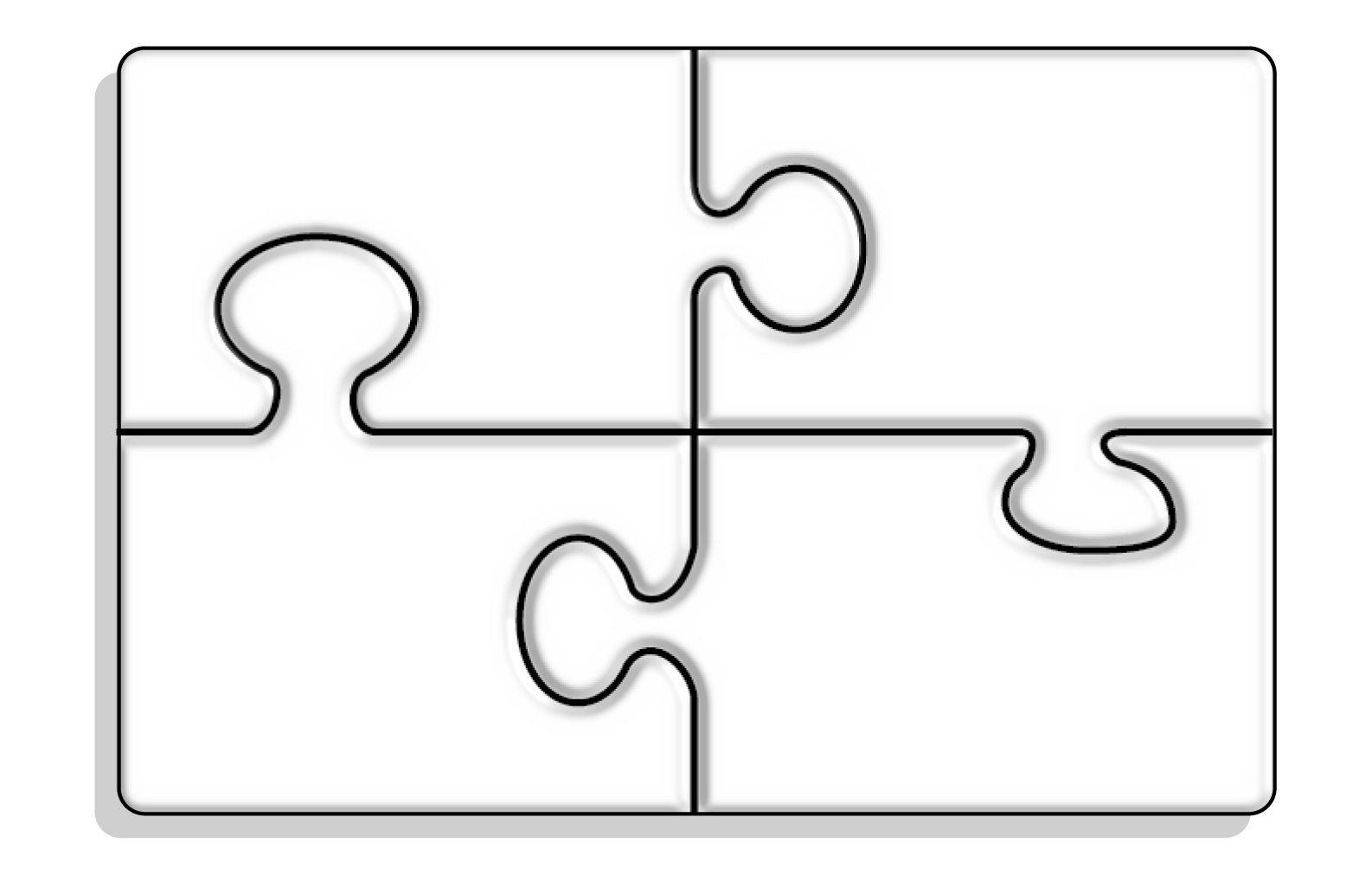 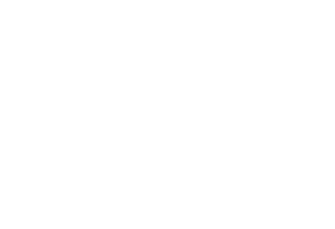 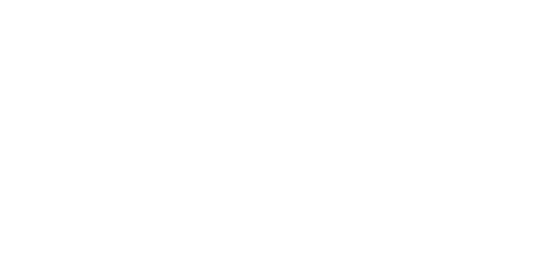 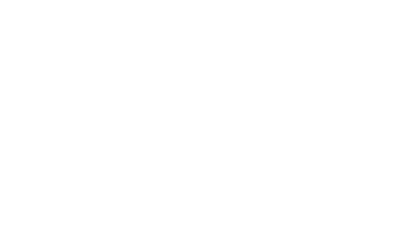 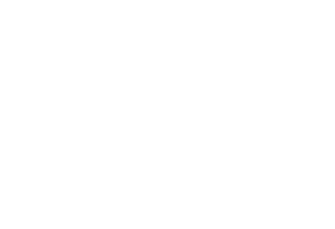 Looking for effective strategies that interconnect with the Common Core standards and provide ACCESS for ALL of your students?   All trainings we offer are in accordance with the OCDE NTC Project GLAD® Tier I training program. Please scroll to see all options on both pages of flyer. Cost: $1,850.00 per person for 8-Day Training Contact: Regina Rosenzweig-See registration form below to register OCDE Project GLAD®Please note that there are three steps to this training. STEP 1:  2-Day Workshop: November 1-2, 2018 Roseville City School District Office, Board Room1050 Main Street, Roseville8:30-3:00pm  (continue on to the next page for Steps 2 and 3)STEP 2:  Demonstration options: PLEASE SELECT ONE DEMONSTRATION OPTION: Dec 10-14,2018(upper grade teachers 4-8)Classroom Demonstration: 6th gradeFlorence Markofer Elementary9759 Tralee Way, Elk Grove, CATraining times to be announced (typically 8:00am-3:00pm) OR Classroom Demonstration:(primary grades Tk-3) February 19- 22, 2019Sacramento Area TBDTimes to be announced (typically 8:00am-3:00pm)STEP 3:  Refresher Day & ELD Day: May 2-3,2019Roseville City School District1050 Main Street, Roseville, CATimes: 8:30am-3:00Registration form is on the next page of this flyer. REGISTRATION FORMReturn entire registration form by mail or email. A written Purchase Order or payment by check must accompany registration to confirm attendance. Refunds will only be given with a 30-day notice. No substitutions will be made for any part of the training.  Dates are non-negotiable.  We suggest that you email before registering to inquire about space available. Please make checks or PO’s payable to : Regina RosenzweigPARTICIPANT’S NAME/TITLE/GRADE LEVELWHICH DEMONSTRATION OPTION-SCHOOL  	DISTRICT 	PARTICIPANT’S EMAIL: (THIS IS WHERE CONFIRMATION OF TRAINING DETAILS WILL BE SENT)  	P.O./CHECK#	AMOUNT$ 	Participants must attend all parts of the training. No substitutions will be allowed!Regina Rosenzweig                email: reginar0711@gmail.com625 Rutgers Drive, Davis, 95616             phone: 530 .400.9606